

Об утверждении Порядка оценки эффективности налоговых льгот (налоговых расходов), установленных в Прохорском сельском поселении, и Порядка формирования и утверждения перечня налоговых льгот (налоговых расходов), установленных в Прохорском сельском поселении

На основании Устава Прохорского сельского поселения, администрация Прохорского сельского поселенияПОСТАНОВЛЯЕТ: 1. Утвердить прилагаемые: Порядок оценки эффективности налоговых льгот (налоговых расходов) по местным налогам, установленных в Прохорском сельском поселении, отнесенных законодательством Российской Федерации о налогах и сборах к ведению органов муниципальных образованийПорядок формирования и утверждения перечня налоговых льгот (налоговых расходов) Прохорского сельского поселения по местным налогам, установленных в Прохорском сельском поселении в пределах полномочий, отнесенных законодательством Российской Федерации о налогах и сборах к ведению органов муниципальных образований2. Признать утратившим силу постановление администрации Прохорского сельского поселения от 10.07.2018 г.№ 37-па «О Порядке и Методике оценки эффективности налоговых льгот в Прохорском сельском поселении».3.Назначить ответственным за проведение оценки эффективности налоговых льгот ведущего специалиста 2 разряда администрации (Юрьева), результаты проведенной оценки предоставлять в муниципальный комитет Прохорского сельского поселения для изменения налоговых льгот либо отмены неэффективных налоговых льгот в порядке, установленном действующими решениями.4.Настоящее постановление опубликовать на официальном сайте администрации Прохорского сельского поселения5. Контроль за исполнением настоящего постановления оставляю за собой.Глава администрации Прохорского сельского поселения                                                   Кобзарь В.В.УТВЕРЖДЕН
постановлением администрации Прохорского сельского поселения
от 19 сентября 2018 года № 48-паПОРЯДОК

оценки эффективности налоговых льгот (налоговых расходов), установленных в Прохорском сельском поселенииI. ОБЩИЕ ПОЛОЖЕНИЯ
1.1. Настоящий Порядок определяет правила проведения оценки эффективности налоговых льгот (налоговых расходов) по местным налогам, установленных в Прохорском сельском поселении в пределах полномочий, отнесенных законодательством Российской Федерации о налогах и сборах к ведению органов муниципальных образований (далее - оценка эффективности).1.2. Оценка эффективности применяется в отношении налоговых льгот по следующим видам налогов: налог на имущество физических лиц;земельный налог с организаций;земельный налог с физических лиц. 1.3. Для целей настоящего Порядка используются следующие основные понятия: налоговые льготы - установленные решениями муниципального комитета Прохорского сельского поселения, в соответствии со статьей 56 Налогового кодекса Российской Федерации льготы по налогам и сборам; налоговые расходы - налоговые льготы, а также не относимые к налоговым льготам пониженные ставки соответствующих налогов для отдельных категорий налогоплательщиков, установленные в Прохорском сельском поселении в качестве мер поддержки в соответствии с целями муниципальных программ Прохорского сельского поселения и целями социально-экономического развития Прохорского сельского поселения, не относящимися к муниципальным программам. куратор – должностное лицо администрации Прохорского сельского поселения, уполномоченное проводить оценку эффективности налоговых льгот (налоговых расходов) при оценке программных налоговых льгот (расходов), – ответственный исполнитель (соисполнитель) соответствующей муниципальной программы; при оценке нераспределенных и непрограммных налоговых льгот (расходов) – представительный орган муниципального образования (муниципальный комитет Прохорского сельского поселения), инициирующий введение льготы. 1.4. Оценка эффективности проводится отдельно по каждому виду (направлению) налоговых льгот (налоговых расходов). 1.5. Все налоговые льготы (налоговые расходы) подлежат распределению по муниципальным программам исходя из соответствия целей указанных льгот (расходов) приоритетам и целям социально-экономического развития, определенным в соответствующих программах. Распределение налоговых льгот (налоговых расходов) по муниципальным программам непосредственно необходимо для процедуры их оценки через увязку с соответствующими мероприятиями и индикаторами (показателями). Отдельные налоговые льготы (налоговые расходы) могут соответствовать нескольким целям социально-экономического развития, отнесенным к разным муниципальным программам. В этом случае они относятся к нераспределенным налоговым льготам (налоговым расходам). Налоговые льготы (налоговые расходы), которые не соответствуют перечисленным выше критериям, относятся к непрограммным налоговым льготам (налоговым расходам). Налоговые льготы (налоговые расходы) разделяются на 3 типа в зависимости от целевой составляющей: 1) социальная – поддержка отдельных категорий граждан; 2) финансовая – устранение/уменьшение встречных финансовых потоков; 3) стимулирующая – привлечение инвестиций и расширение экономического потенциала (включая создание новых рабочих мест, улучшение условий труда). 1.6. Оценка эффективности налоговых льгот (налоговых расходов) осуществляется на основании информации Межрайонной Инспекции Федеральной налоговой службы № 3 по Приморскому краю (далее –МИФНС № 3). 1.7. Оценка эффективности налоговых льгот (налоговых расходов) проводится ежегодно за год, предшествующий отчетному финансовому году. 
II. ПОРЯДОК ПРОВЕДЕНИЯ ОЦЕНКИ ЭФФЕКТИВНОСТИ НАЛОГОВЫХ ЛЬГОТ (НАЛОГОВЫХ РАСХОДОВ)2.1. Оценка эффективности по предоставляемым налоговым льготам (налоговым расходам) проводится ежегодно, но не позднее 1 июня текущего года. Оценка эффективности по налоговым льготам (налоговым расходам), предлагаемым к введению, проводится на стадии подготовки проекта нормативно-правового акта Прохорского сельского поселения, устанавливающего налоговую льготу (налоговый расход), в соответствии с критериями оценки, установленными в пункте 3.1 настоящего Порядка. 2.2. В целях проведения оценки эффективности налоговых льгот (налоговых расходов): до 1 февраля текущего финансового года муниципальный комитет Прохорского сельского поселения направляет в МИФНС № 3 сведения о категориях налогоплательщиков-получателей налоговой льготы (налогового расхода) с указанием обусловливающих соответствующие налоговые льготы (налоговые расходы) решений муниципального комитета Прохорского сельского поселения (статей, частей, пунктов, подпунктов, абзацев); до 1 апреля текущего финансового года МИФНС № 3 (на основании запроса муниципального Прохорского сельского поселения) направляет в муниципальный комитет Прохорского сельского поселения информацию за год, предшествующий отчетному, а также уточненные данные за иные отчетные периоды в целях оценки эффективности налоговых льгот (налоговых расходов) в случае необходимости, с учетом актуальной информации по налоговым декларациям по состоянию на 1 марта текущего финансового года, содержащую: перечень категорий налогоплательщиков-получателей налоговой льготы (налогового расхода) с той же детализацией, как они установлены решениями муниципального комитета Прохорского сельского поселения; сведения о суммах предоставленных налоговых льгот (налоговых расходов) за счет бюджета Прохорского сельского поселения по каждой категории налогоплательщиков-получателей налоговой льготы (налогового расхода) и в целом по Прохорскому сельскому поселению; сведения об объемах налоговых поступлений в бюджет Прохорского сельского поселения по каждой категории налогоплательщиков-получателей налоговой льготы (налогового расхода) и в целом по Прохорскому сельскому поселению – в отношении стимулирующих налоговых льгот (налоговых расходов); до 10 апреля текущего финансового года муниципальный комитет Прохорского сельского поселения доводит полученную от МИФНС № 3 краю информацию до куратора налоговых льгот (налоговых расходов); до 25 апреля текущего финансового года куратор налоговых льгот (налоговых расходов) представляют в администрацию Прохорского сельского поселения результаты проведенной оценки эффективности; до 20 мая текущего финансового года администрация Прохорского сельского поселения направляет заключение о результатах проведенной оценки эффективности на утверждение в бюджетную комиссию по рассмотрению бюджетных проектировок на текущий финансовый год, очередной финансовый год и плановый период; до 1 июня текущего финансового года бюджетная комиссия направляет результаты проведенной оценки эффективности в муниципальный комитет Прохорского сельского поселения; до 20 августа текущего финансового года бюджетная комиссия при необходимости направляет в муниципальный комитет Прохорского сельского поселения уточненную информацию по результатам проведенной оценки эффективности; до 1 сентября текущего финансового года администрация Прохорского сельского поселения размещает заключение о результатах ежегодной оценки эффективности на официальном сайте администрации Прохорского сельского поселения на странице в информационно-телекоммуникационной сети Интернет.III. КРИТЕРИИ ОЦЕНКИ ЭФФЕКТИВНОСТИ НАЛОГОВЫХ ЛЬГОТ (НАЛОГОВЫХ РАСХОДОВ)Оценка эффективности налоговых льгот (налоговых расходов) осуществляется в два этапа: 1 этап – оценка целесообразности осуществления налоговых льгот (налоговых расходов); 2 этап – оценка результативности налоговых льгот (налоговых расходов). 3.1. Обязательными критериями целесообразности осуществления налоговых льгот (налоговых расходов) являются: соответствие налоговых расходов (в том числе нераспределенных) целям и задачам муниципальных программ (их структурных элементов) или иным целям социально-экономической политики Прохорского сельского поселения (в отношении непрограммных налоговых расходов); востребованность льготы (расхода), освобождения или иной преференции; отсутствие значимых отрицательных внешних эффектов. Невыполнение хотя бы одного из указанных критериев свидетельствует о недостаточной эффективности рассматриваемых налоговых льгот (налоговых расходов). В этом случае куратору надлежит рекомендовать рассматриваемую налоговую льготу (налоговый расход) к отмене либо сформулировать предложения по совершенствованию механизма ее действия. 3.2. Оценка результативности производится на основании влияния налоговой льготы (налогового расхода) на результаты реализации соответствующей муниципальной программы (ее структурных элементов), не отнесенных к действующим муниципальным программам (для налоговых расходов, отнесенных к непрограммным), и включает оценку бюджетной эффективности налоговой льготы (налогового расхода). 3.2.1. В качестве критерия результативности определяется не менее одного показателя (индикатора), на значение которого оказывает влияние рассматриваемая налоговая льгота (налоговый расход), непосредственным образом связанного с показателями конечного результата реализации муниципальной программы (ее структурных элементов) либо результата достижения цели, определенной при предоставлении налоговой льготы (для налоговых расходов, отнесенных к непрограммным или нераспределенным). 3.2.2. Оценке подлежит вклад соответствующего налогового расхода в изменение значения соответствующего показателя (индикатора) как разница между значением показателя с учетом наличия налоговой льготы (налогового расхода) и без ее учета. 3.2.3. В целях проведения оценки бюджетной эффективности налоговых льгот (налоговых расходов) осуществляется сравнительный анализ их результативности с альтернативными механизмами достижения поставленных целей и задач, включающий сравнение затратности альтернативных возможностей с текущим объёмом налоговых льгот (налоговых расходов), рассчитывается удельный эффект (прирост показателя (индикатора) на 1 рубль налоговых расходов и на 1 рубль бюджетных расходов (для достижения того же эффекта) в случае применения альтернативных механизмов). В целях настоящего пункта в качестве альтернативных механизмов могут учитываться в том числе: субсидии или иные формы непосредственной финансовой поддержки соответствующих категорий налогоплательщиков за счет средств бюджета Прохорского сельского поселения; предоставление муниципальных гарантий по обязательствам соответствующих категорий налогоплательщиков; совершенствование нормативного регулирования и (или) порядка осуществления контрольно-надзорных функций в сфере деятельности соответствующих категорий налогоплательщиков. Оценка бюджетной эффективности стимулирующих налоговых льгот (налоговых расходов) наряду со сравнительным анализом, указанным в абзаце первом настоящего пункта, предусматривает оценку совокупного бюджетного эффекта (самоокупаемости) указанных налоговых льгот (налоговых расходов), осуществляемую в соответствии с пунктом 3.2.4 настоящей методики. 3.2.4. Оценка совокупного бюджетного эффекта (самоокупаемости) стимулирующих налоговых льгот (налоговых расходов) определяется отдельно по каждой налоговой льготе (налоговому расходу). В случае если для отдельных категорий налогоплательщиков установлены налоговые льготы (налоговые расходы) по нескольким налогам, оценка совокупного бюджетного эффекта (самоокупаемости) стимулирующих налоговых льгот (налоговых расходов) определяется в целом по данной категории налогоплательщиков. Оценка совокупного бюджетного эффекта (самоокупаемости) стимулирующих налоговых льгот (налоговых расходов) определяется за период с начала действия налоговой льготы (налогового расхода) или за пять лет, предшествующих отчетному, в случае если налоговая льгота (налоговый расход) действует более шести лет на момент проведения оценки эффективности, по следующей формуле:, где: – объем налоговых поступлений в бюджет Прохорского сельского поселения от j-го налогоплательщика-получателя льготы (расхода) в i-ом году.При определении объема налоговых поступлений в бюджет Прохорского сельского поселения от налогоплательщиков - получателей налоговой льготы (налогового расхода) учитываются поступления по налогу на прибыль организаций, налогу на доходы физических лиц, налогу на имущество организаций, транспортному налогу, специальным налоговым режимам (за исключением системы налогообложения при выполнении соглашений о разделе продукции) и земельному налогу. В случае если налоговая льгота (налоговый расход) действует менее шести лет на момент проведения оценки эффективности, объем налоговых поступлений в бюджет Прохорского сельского поселения от налогоплательщиков-получателей льготы (расхода) в отчетном году, текущем году, очередном году и (или) плановом периоде оценивается куратором льготы на основании показателей социально-экономического развития Прохорского сельского поселения; – базовый объем налоговых в бюджет Прохорского сельского поселения от j-го налогоплательщика-получателя льготы (расхода) в базовом году:, где – объем налоговых поступлений в бюджет Прохорского сельского поселения от j-го налогоплательщика-получателя льготы (расхода) в базовом году; – объем налоговых льгот (налоговых расходов) по виду налога, полученных j-ым налогоплательщиком-получателем льготы (расхода) в базовом году.Под базовым годом понимается год, предшествующий году начала применения налоговой льготы (налогового расхода) j-ым налогоплательщиком-получателем льготы (расхода), либо в пятом году, предшествующем отчетному году, в случае если налогоплательщик-получатель льготы (расхода) пользуется льготой (расходом) более шести лет; – номинальный темп прироста налоговых доходов субъектов в i-ом году по отношению к базовому году  (номинальный темп прироста налоговых доходов субъектов Российской Федерации определяется Министерством финансов Российской Федерации и доводится до финансовых органов субъектов Российской Федерации не позднее 1 апреля текущего финансового года);– количество налогоплательщиков получателей льготы (расхода) в i-ом году;– расчетная стоимость среднесрочных рыночных заимствований Прохорского сельского поселения:, где: – целевой уровень инфляции, определяемый на уровне 4 процента; – реальная процентная ставка, определяемая на уровне 2,5 процента; – кредитная премия за риск.Кредитная премия за риск определяется в зависимости от отношения государственного долга Прохорского сельского поселения по состоянию на 1 января текущего финансового года к налоговым и неналоговым доходам отчетного периода:1) если указанное отношение составляет менее 50 процентов, кредитная премия за риск принимается равной 1 проценту;2) если указанное отношение составляет от 50 до 100 процентов, кредитная премия за риск принимается равной 2 процентам;3) если указанное отношение составляет более 100, процентов кредитная премия за риск принимается равной 3 процентам.3.2.5. По итогам оценки результативности куратором формируется заключение:о значимости вклада налоговых льгот (налоговых расходов) в достижение соответствующих показателей (индикаторов);о наличии (отсутствии) более результативных (менее затратных) альтернативных механизмов достижения поставленных целей и задач.3.3.  По результатам оценки эффективности соответствующих налоговых льгот (налоговых расходов) куратор формулирует общий вывод о степени их эффективности и рекомендации по целесообразности их дальнейшего осуществления.Исходные данные, результаты оценки эффективности налоговых расходов и рекомендации по результатам такой оценки представляются куратором в администрацию Прохорского сельского поселения в сроки и в формате, определенные администрацией.Результаты оценки эффективности налоговых расходов подлежат учету при оценке эффективности реализации соответствующих муниципальных программ.3.4. Администрация Прохорского сельского поселения формирует итоговую оценку эффективности налоговых льгот (налоговых расходов) Прохорского сельского поселения на основе данных, представленных куратором.Результаты указанной оценки учитываются при формировании основных направлений бюджетной и налоговой политики Прохорского сельского поселения в части целесообразности сохранения соответствующих налоговых льгот (налоговых расходов) в очередном финансовом году и плановом периоде, а также направляются в администрацию Спасского муниципального района в рамках представления информации в Сводный реестр налоговых льгот (налоговых расходов).3.2.5. По итогам оценки результативности куратором формируется заключение: о значимости вклада налоговых льгот (налоговых расходов) в достижение соответствующих показателей (индикаторов); о наличии (отсутствии) более результативных (менее затратных) альтернативных механизмов достижения поставленных целей и задач. 3.3. По результатам оценки эффективности соответствующих налоговых льгот (налоговых расходов) куратор формулирует общий вывод о степени их эффективности и рекомендации по целесообразности их дальнейшего осуществления. Исходные данные, результаты оценки эффективности налоговых расходов и рекомендации по результатам такой оценки представляются куратором в администрацию Прохорского сельского поселения в сроки и в формате, определенные указанным органом. Результаты оценки эффективности налоговых расходов подлежат учету при оценке эффективности реализации соответствующих муниципальных программ. 3.4. Администрация Прохорского сельского поселения формирует итоговую оценку эффективности налоговых льгот (налоговых расходов) на основе данных, представленных кураторами. Результаты указанной оценки учитываются при формировании основных направлений бюджетной и налоговой политики Прохорского сельского поселения в части целесообразности сохранения соответствующих налоговых льгот (налоговых расходов) в очередном финансовом году и плановом периоде, а также направляются в администрацию Спасского муниципального района в рамках представления информации в Сводный реестр налоговых льгот (налоговых расходов) УТВЕРЖДЕН
постановлением администрации Прохорского сельского поселения
от 19 сентября 2018 года № 48-паПОРЯДОК

формирования и утверждения перечня налоговых льгот (налоговых расходов), установленных в Прохорском сельском поселенииI. ОБЩИЕ ПОЛОЖЕНИЯ
1.1. Настоящий Порядок определяет правила формирования и утверждения перечня налоговых льгот (налоговых расходов) в Прохорском сельском поселении по местным налогам, установленных а пределах полномочий, отнесенных законодательством Российской Федерации о налогах и сборах к ведению органов муниципальных образований (далее – Перечень). 1.2. Перечень налоговых льгот (налоговых расходов) в Прохорском сельском поселении формируется в разрезе муниципальных программ и их структурных элементов, а также направлений деятельности, не входящих в муниципальные программы, и включает указания на обусловливающие соответствующие налоговые расходы положения (статьи, части, пункты, подпункты, абзацы) решений муниципального комитета Прохорского сельского поселения.Перечень налоговых льгот (налоговых расходов)  Прохорском сельском поселении включает все налоговые льготы (налоговые расходы), установленные решениями муниципального комитета Прохорского сельского поселения. Принадлежность налоговых льгот (налоговых расходов) к муниципальным программам определяется исходя из соответствия целей указанных льгот (расходов) приоритетам и целям социально-экономического развития, определенным в соответствующих муниципальных программах. Отдельные налоговые льготы (налоговые расходы) могут соответствовать нескольким целям социально-экономического развития, отнесенным к разным муниципальным программам. В этом случае они относятся к нераспределенным налоговым льготам (налоговым расходам). Налоговые льготы (налоговые расходы), которые не соответствуют перечисленным выше критериям, относятся к непрограммным налоговым льготам (налоговым расходам). II. ПОРЯДОК ФОРМИРОВАНИЯ И УТВЕРЖДЕНИЯ ПЕРЕЧНЯ НАЛОГОВЫХ ЛЬГОТ (НАЛОГОВЫХ РАСХОДОВ)2.1. Формирование Перечня проводится ежегодно до 1 декабря предшествующего финансового года. 2.2. В целях формирования Перечня: до 1 ноября предшествующего финансового года куратор налоговых льгот (налоговых расходов) представляет в администрацию Прохорского сельского поселения сведения о налоговых льготах (налоговых расходах) на очередной финансовый год в разрезе муниципальных программ и их структурных элементов, а также направлений деятельности, не входящих в муниципальные программы, с указаниями на обусловливающие соответствующие налоговые расходы положения (статьи, части, пункты, подпункты, абзацы) решений муниципального комитета Прохорского сельского поселения, согласно приложению к настоящему Порядку; в течение текущего финансового года куратор налоговых льгот (налоговых расходов) в случае отмены льгот или введения новых льгот представляет в администрацию Прохорского сельского поселения уточненные сведения для внесения изменений в Перечень; до 15 ноября текущего финансового года муниципальный комитет Прохорского сельского поселения формирует сводный Перечень на очередной финансовый год по форме согласно приложению, к настоящему Порядку; до 1 декабря текущего финансового года муниципальный комитет Прохорского сельского поселения утверждает своим решением Перечень на очередной финансовый год; до 15 декабря текущего финансового года муниципальный комитет Прохорского сельского поселения размещает Перечень на официальном сайте администрации Прохорского сельского поселения в информационно-телекоммуникационной сети Интернет. Приложение                                                                                              к Порядку формирования и утверждения перечня налоговых льгот (налоговых расходов), установленных в Прохорском сельском поселении                           ПЕРЕЧЕНЬ налоговых льгот (налоговых расходов) на _______ год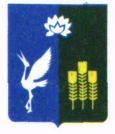 АДМИНИСТРАЦИЯПРОХОРСКОГО СЕЛЬСКОГО ПОСЕЛЕНИЯСПАССКОГО МУНИЦИПАЛЬНОГО РАЙОНАПРИМОРСКОГО КРАЯАДМИНИСТРАЦИЯПРОХОРСКОГО СЕЛЬСКОГО ПОСЕЛЕНИЯСПАССКОГО МУНИЦИПАЛЬНОГО РАЙОНАПРИМОРСКОГО КРАЯАДМИНИСТРАЦИЯПРОХОРСКОГО СЕЛЬСКОГО ПОСЕЛЕНИЯСПАССКОГО МУНИЦИПАЛЬНОГО РАЙОНАПРИМОРСКОГО КРАЯПОСТАНОВЛЕНИЕ ПОСТАНОВЛЕНИЕ ПОСТАНОВЛЕНИЕ 19 сентября 2018 г.с.Прохоры                          № 48-па№ п/пНаимено-вание муниципальной програм-мы Реквизиты НПА, устанав-ливающего льготуНаиме-нование налога (пла-тежа)Пла-тель-щикВид льготыУровень льготиру-емой налоговой ставки (в процентных пунктах)Условие предос-тавле-нияНачало дейст-вия льготыСрок действияЦелевая категория налоговой льготыКод вида экономической деятельности (по ОКВЭД), к которому относится налоговая льгота (налоговый расход)Категории налогопла-тельщиков, которым предостав-лена льготаПримечание11234567891011121323